一.硕士生学位审批材料目录及办事流程二.博士生学位审批材料目录及办事流程三．需要说明的情况：（一）系统提交终版论文：所有申请学位研究生需在“研究生管理信息系统”提交终版学位论文并完成审核；仅毕业暂不申请学位、申请结业的研究生（按要求提交结业论文纸质版一本）暂不提交终版学位论文，待学位申请后提交。提交材料要求所有申请学位的研究生离校前在“研究生管理信息系统”提交终版学位论文（明评格式1份，盲评格式1份）及摘要，确认页面信息，要求如下：研究生盲评学位论文格式要求详见：https://grs.cup.edu.cn/xw0102/89863.jhtml所有博士学位获得者除系统提交终版学位论文，另向学院办公室提交一本纸质版胶装学位论文（与系统提交明评格式学位论文保持一致），学院移送学位办公室。（二）学位审批材料1、按学位审批材料（存学校档案）、学位审批材料（存研究生档案）目录要求分别整理。以班为单位提交纸质版。2、保密论文需提交签字版的保密申请及支撑材料，以班为单位附保密清单，保密清单式样如下：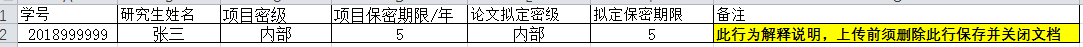 3、以班为单位提交院办学位论文电子版PDF明评格式1份、盲评格式1份、摘要1份：论文与上传系统的明评、盲评论文相同。其中明评格式学位论文，PDF格式，文档以“学号姓名”命名，学位论文按四个层级打包毕业年月——培养层次（博士/硕士）——学位类别（学术型/专业型）——是否保密，并提供汇总清单，清单式样如下：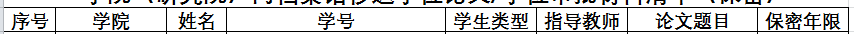 （三）其他资料1、博士研究生的论文还要交Word版、开题报告的Word版和答辩PPT。2、全英文班硕士还需额外提交英文版硕士论文word格式电子版（明评格式）和纸质版一本序号项目数量办事流程1硕士研究生课程考试成绩单2份方法一：学院打印后联系培养办统一盖章方法二：可信服务系统下载（带红色印章版）2硕士学位论文评阅书（校内指导教师签字）1份方法一：至“研究生院主页→下载专区→学位资料下载→研究生答辩及学位申请用表格”处下载学位论文评阅书（校内/外导师）模板。方法二：校内/外导师系统填写学位论文评阅书。学生将校内/外导师签字的学位论文评阅书发给答辩秘书。3硕士学位论文评阅书（企业指导教师签字）（针对专业学位硕士生）1份方法一：至“研究生院主页→下载专区→学位资料下载→研究生答辩及学位申请用表格”处下载学位论文评阅书（校内/外导师）模板。方法二：校内/外导师系统填写学位论文评阅书。学生将校内/外导师签字的学位论文评阅书发给答辩秘书。4硕士学位论文评阅书（评阅专家）份学院自行安排-份数从盲评结果，学生系统自行下载7硕士学位论文答辩表决票5张方法一：学院印制后盖章分发给答辩秘书（院办领取）；方法二：电子版发答辩秘书填写后回收审核盖章。5硕士学位论文评阅后修改说明（申请人、指导教师意见、答辩委员会意见）1份1.研究生登陆信息管理系统→毕业与学位→论文答辩申请→完善信息后→待审核通过→下载答辩（含学位审批）材料；2.核对无误后将电子版发答辩秘书；3.现场完成答辩委员会意见、答辩委员会成员及答辩秘书签名（如收集电子签名、发专家签名后回收电子版等方法）。4.视频答辩后，答辩秘书整理、审核答辩（含学位审批）材料无误后，按照学位审批材料目录顺序及要求整理后，在规定时间内移交至学院办公室。6硕士学位论文答辩申请书（申请人、指导教师意见、学位评定分委员会审查意见）1份1.研究生登陆信息管理系统→毕业与学位→论文答辩申请→完善信息后→待审核通过→下载答辩（含学位审批）材料；2.核对无误后将电子版发答辩秘书；3.现场完成答辩委员会意见、答辩委员会成员及答辩秘书签名（如收集电子签名、发专家签名后回收电子版等方法）。4.视频答辩后，答辩秘书整理、审核答辩（含学位审批）材料无误后，按照学位审批材料目录顺序及要求整理后，在规定时间内移交至学院办公室。8硕士学位论文答辩记录（答辩秘书签名）1份1.研究生登陆信息管理系统→毕业与学位→论文答辩申请→完善信息后→待审核通过→下载答辩（含学位审批）材料；2.核对无误后将电子版发答辩秘书；3.现场完成答辩委员会意见、答辩委员会成员及答辩秘书签名（如收集电子签名、发专家签名后回收电子版等方法）。4.视频答辩后，答辩秘书整理、审核答辩（含学位审批）材料无误后，按照学位审批材料目录顺序及要求整理后，在规定时间内移交至学院办公室。9硕士学位论文答辩委员会决议书（答辩委员会成员签名）2份1.研究生登陆信息管理系统→毕业与学位→论文答辩申请→完善信息后→待审核通过→下载答辩（含学位审批）材料；2.核对无误后将电子版发答辩秘书；3.现场完成答辩委员会意见、答辩委员会成员及答辩秘书签名（如收集电子签名、发专家签名后回收电子版等方法）。4.视频答辩后，答辩秘书整理、审核答辩（含学位审批）材料无误后，按照学位审批材料目录顺序及要求整理后，在规定时间内移交至学院办公室。10申请硕士学位/硕士专业学位/工程硕士学位审批表（授予硕士专业学位的决定）（申请人、院学位评定分委员会主席签名）1份1.研究生登陆信息管理系统→毕业与学位→论文答辩申请→完善信息后→待审核通过→下载答辩（含学位审批）材料；2.核对无误后将电子版发答辩秘书；3.现场完成答辩委员会意见、答辩委员会成员及答辩秘书签名（如收集电子签名、发专家签名后回收电子版等方法）。4.视频答辩后，答辩秘书整理、审核答辩（含学位审批）材料无误后，按照学位审批材料目录顺序及要求整理后，在规定时间内移交至学院办公室。以上材料，按学位审批材料（存学校档案）目录整理，不允许缺项漏项，签字清晰准确。以上材料，按学位审批材料（存学校档案）目录整理，不允许缺项漏项，签字清晰准确。以上材料，按学位审批材料（存学校档案）目录整理，不允许缺项漏项，签字清晰准确。以上材料，按学位审批材料（存学校档案）目录整理，不允许缺项漏项，签字清晰准确。11硕士研究生学位论文电子版申请学位研究生离校前，通过系统提交终版学位论文，并经导师、学院分别审核通过；未按时提交或完成审核的将影响离校12硕士研究生课程考试成绩单硕士学位论文答辩委员会决议书1套按学位审批材料（存研究生档案）目录整理，不允许缺漏。并在系统中完成学位授予数据核对13保密论文申请1含申请及相关支撑材料序号项目数量办事流程1博士研究生课程考试成绩单2份方法一：学院打印后联系培养办统一盖章方法二：可信服务系统下载（带红色印章版）2博士学位论文评阅书（学校指导教师）1份方法一：至“研究生院主页→下载专区→学位资料下载→研究生答辩及学位申请用表格”处下载学位论文评阅书（校内/外导师）模板。方法二：校内导师系统填写学位论文评阅书。学生将校内/外导师签字的学位论文评阅书发给答辩秘书。3博士学位论文评阅书（科研机构指导教师）（针对联合培养博士生）1份方法一：至“研究生院主页→下载专区→学位资料下载→研究生答辩及学位申请用表格”处下载学位论文评阅书（校内/外导师）模板。方法二：校内导师系统填写学位论文评阅书。学生将校内/外导师签字的学位论文评阅书发给答辩秘书。4博士学位论文评阅书（评阅专家）份学生系统下载后发答辩秘书5博士学位论文答辩表决票5或7张方法一：学院印制后盖章分发给答辩秘书；方法二：电子版发答辩秘书填写后回收审核盖章。6博士学位论文评阅意见汇总表1份1.研究生登陆信息管理系统→毕业与学位→论文答辩申请→完善信息后→待学院审核通过→下载答辩（含学位审批）材料；2.核对无误后将电子版发答辩秘书；3.现场完成答辩委员会意见、答辩委员会成员及答辩秘书签名（如收集电子签名、发专家签名后回收电子版等方法）。4.视频答辩后，答辩秘书整理、审核答辩（含学位审批）材料无误后，按照学位审批材料目录顺序及要求整理后，在规定时间内移交至学院办公室。7博士学位论文评阅后修改说明（申请人、指导教师意见、答辩委员会意见）1份1.研究生登陆信息管理系统→毕业与学位→论文答辩申请→完善信息后→待学院审核通过→下载答辩（含学位审批）材料；2.核对无误后将电子版发答辩秘书；3.现场完成答辩委员会意见、答辩委员会成员及答辩秘书签名（如收集电子签名、发专家签名后回收电子版等方法）。4.视频答辩后，答辩秘书整理、审核答辩（含学位审批）材料无误后，按照学位审批材料目录顺序及要求整理后，在规定时间内移交至学院办公室。8博士学位论文答辩申请书（申请人、指导教师意见、学位评定分委员会审查意见）1份1.研究生登陆信息管理系统→毕业与学位→论文答辩申请→完善信息后→待学院审核通过→下载答辩（含学位审批）材料；2.核对无误后将电子版发答辩秘书；3.现场完成答辩委员会意见、答辩委员会成员及答辩秘书签名（如收集电子签名、发专家签名后回收电子版等方法）。4.视频答辩后，答辩秘书整理、审核答辩（含学位审批）材料无误后，按照学位审批材料目录顺序及要求整理后，在规定时间内移交至学院办公室。9博士学位论文答辩记录（答辩秘书签名）1份1.研究生登陆信息管理系统→毕业与学位→论文答辩申请→完善信息后→待学院审核通过→下载答辩（含学位审批）材料；2.核对无误后将电子版发答辩秘书；3.现场完成答辩委员会意见、答辩委员会成员及答辩秘书签名（如收集电子签名、发专家签名后回收电子版等方法）。4.视频答辩后，答辩秘书整理、审核答辩（含学位审批）材料无误后，按照学位审批材料目录顺序及要求整理后，在规定时间内移交至学院办公室。10博士学位论文答辩委员会决议书（答辩委员会成员签名）2份1.研究生登陆信息管理系统→毕业与学位→论文答辩申请→完善信息后→待学院审核通过→下载答辩（含学位审批）材料；2.核对无误后将电子版发答辩秘书；3.现场完成答辩委员会意见、答辩委员会成员及答辩秘书签名（如收集电子签名、发专家签名后回收电子版等方法）。4.视频答辩后，答辩秘书整理、审核答辩（含学位审批）材料无误后，按照学位审批材料目录顺序及要求整理后，在规定时间内移交至学院办公室。11申请博士学位审批表（授予博士学位的决定）（申请人、院学位评定分委员会主席签名）1份1.研究生登陆信息管理系统→毕业与学位→论文答辩申请→完善信息后→待学院审核通过→下载答辩（含学位审批）材料；2.核对无误后将电子版发答辩秘书；3.现场完成答辩委员会意见、答辩委员会成员及答辩秘书签名（如收集电子签名、发专家签名后回收电子版等方法）。4.视频答辩后，答辩秘书整理、审核答辩（含学位审批）材料无误后，按照学位审批材料目录顺序及要求整理后，在规定时间内移交至学院办公室。以上材料，按学位审批材料（存学校档案）目录整理，不允许缺项漏项，签字清晰准确。以上材料，按学位审批材料（存学校档案）目录整理，不允许缺项漏项，签字清晰准确。以上材料，按学位审批材料（存学校档案）目录整理，不允许缺项漏项，签字清晰准确。以上材料，按学位审批材料（存学校档案）目录整理，不允许缺项漏项，签字清晰准确。12博士研究生学位论文纸质版与电子版1、电子版：申请学位研究生离校前，通过系统提交终版学位论文，并经导师、学院分别审核通过；未按时提交或完成审核的将影响离校， 2、纸质版：一本 13博士研究生课程考试成绩单博士学位论文答辩委员会决议书1套按照学位审批材料（存研究生档案）目录整理，不允许缺漏。并在系统中完成学位授予数据核对。14保密论文申请含申请及相关支撑材料15申请博士学位人员基本信息审查表、博士生在读期间发表学术论文汇总表1套基本信息审查表、博士生在读期间发表学术论文汇总表-系统填报后打印16图书馆开具的电子检索证明报告参照参考文献格式编辑论文信息，发送邮件至shiyoukejichaxin@126.com，切记不要发送论文原文；务必注明用途：“用于博士学位申请”！务必注明JCR期刊大类分区版本（普通版或升级版以及对应年份）和影响因子核查年份！需要姓名(中国学生提供中文姓名)，论文题目，期刊名，出版年份,论文类型(SCI，EI，中文核心)等信息中文文章需要开EI证明的，需提供论文英文标题。多篇论文请标好序号材料学生上传材料命名要求格式要求说明学位论文明评论文11414_2014999999_LWpdf论文扉页“学位论文版权使用授权书”完成手写日期、作者及导师签名后扫描，替换未签名扉页11414为学校代码，2014999999为个人学号学位论文盲评论文11414_2014999999_LW_Mpdf11414为学校代码，2014999999为个人学号摘要11414_2014999999_ZYtxt11414为学校代码，2014999999为个人学号